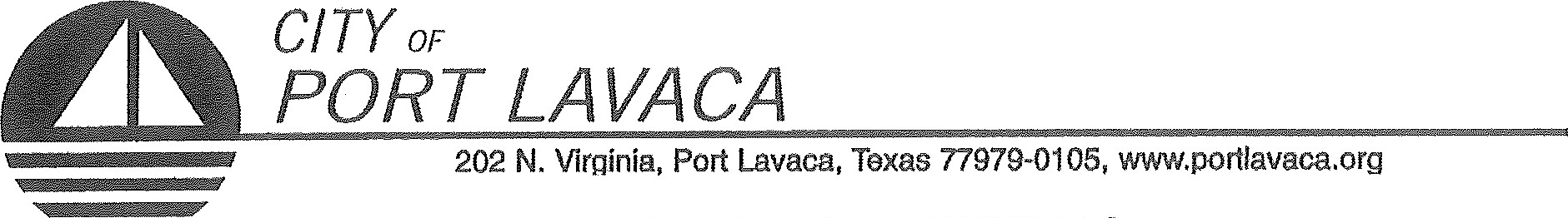 PUBLIC NOTICE OF MEETINGPUBLIC NOTICE IS HEREBY GIVEN THAT THE CITY COUNCIL AND PORT COMMISSION BOARD OF THE CITY OF PORT LAVACA TEXAS WILL HOLD A JOINT WORKSHOP SESSION MONDAY, APRIL 30, 2018 BEGINNING AT 5:30 P.M. IN THE TRAINING ROOM AT NAUTICAL LANDINGS BUILDING, 106 S COMMERCE STREET, SUITE 1-B, PORT LAVACA, TEXAS TO CONDUCT THE FOLLOWING ITEMS OF BUSINESS: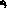 CALL TO ORDERANNOUNCEMENT BY MAYOR THAT WORKSHOP SESSION NOW OPEN CONDUCT WORKSHOP SEESION: REVIEW COMPREHENSIVE PLAN AND PORT OPERATIONS. ADJOURNJACK WHITLOW, MAYOR
CERTIFICATION OF POSTING NOTICETHIS IS TO CERTIFY THAT 'THE ABOVE NOTICE OF JOINT WORKSHOP SESSION OF THE CITY COUNCIL AND  PORT COMMISSION OF THE CITY OF PORT LAVACA TO BE HELD MONDAY, APRIL 30, 2018 BEGINNING AT 5:30 P.M., WAS POSTED AT CITY HALL, EASILY ACCESSIBLE TO THE PUBLIC, AS OF 5:00 PM, APRIL 26, 2018.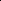 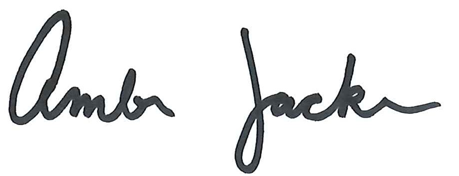 BY: _________________________________________________
AMBER JACKSON 						
ADMINISTRATIVE ASSISTANT 				